Name: ____________________________________________________________ Date: ___________ Hour: _____Coordinate Classification PracticeDetermine whether the figure is a trapezoid, a parallelogram, a square, a rhombus or a general quadrilateral given the vertices. Show your work! Graph the figure to help you. If the graph is not large enough, extend it for you 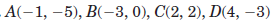 1. 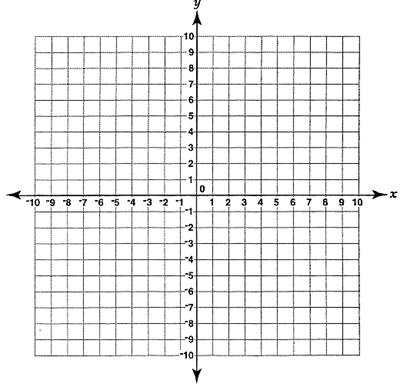                               Slopes:				Distances: 			                  Conclusion: ABCD __________ a parallelogram because _______________________________________________ABCD __________ a rhombus because ___________________________________________________ABCD __________ a rectangle because ___________________________________________________ABCD __________ a square because _____________________________________________________       (is or is not) Review: Find the perimeter. 2. 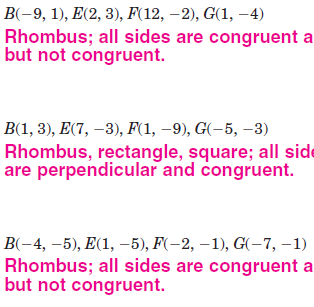                                     Slopes:				Distances:Conclusion: BEFG __________ a parallelogram because _______________________________________________BEFG __________ a rhombus because ___________________________________________________BEFG __________ a rectangle because ___________________________________________________BEFG __________ a square because _____________________________________________________       (is or is not) Review: Find the perimeter. 3. Slopes:				Distances:  		Conclusion: BEFG __________ a parallelogram because _______________________________________________BEFG __________ a rhombus because ___________________________________________________BEFG __________ a rectangle because ___________________________________________________BEFG __________ a square because _____________________________________________________       (is or is not) Review: Find the perimeter. Find the missing coordinate in the quadrilateral. Practice for MIDTERM!  4.  is a rectangle with and .  Find the coordinates of 5.  is a rectangle with and .  Find the coordinates of 6. is a rectangle with and .  Find the coordinates of KEY: 1. Rectangle, 2. Rhombus, 3. Square, 4. D5. C6. B